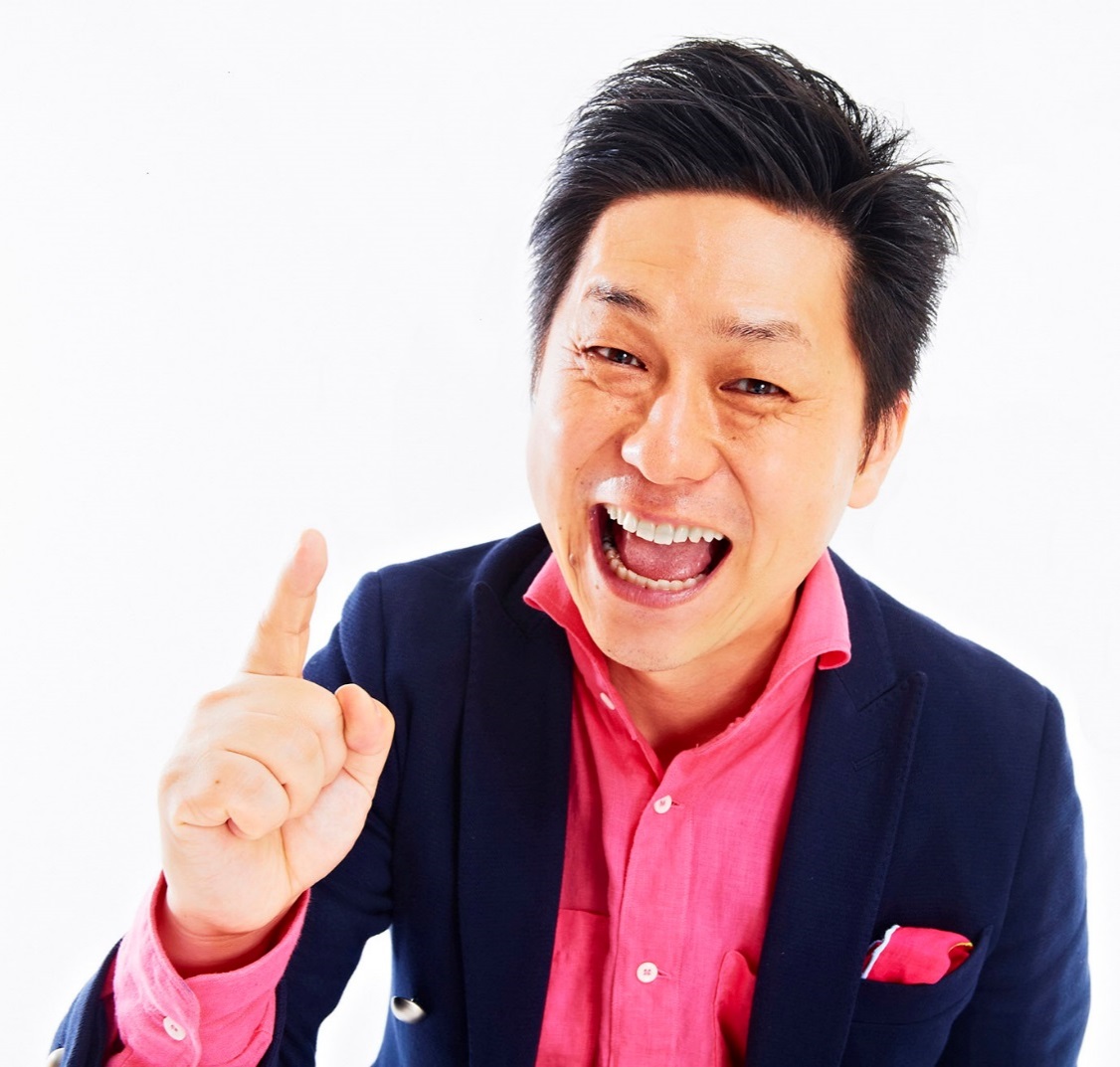 事業所名受　講　者　名住　　所連 絡 先TEL　FAX